MD Oral Health Task Force Meeting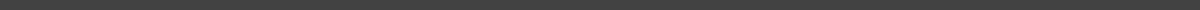 September 15th, 2022 10:00 AM-12:00 PMINVITED ATTENDEES: 
Oral Health Task Force: Mark Reynolds, Debony Hughes, Emily A. Dow, Hakan Koymen, Charles Doring, Ricardo C. Kimbers, Jennifer A. Suminski, Christy Russell, Nancy Brown, Jean J. Carlson, Arpana S. Verma, Jennifer L. Briemann, Jonathan Dayton, Diane D. Romaine, Brooks Woodward, Nicole Steck-Waitt, Dean Shifflett, Sarah L Czyz, Mary BackleyGuest(s): Delegate Heather BagnallStaffers: Ellen Dalina, Lindsay Rowe, Tyler BabichAGENDAAnnouncements Review of Draft Final Report Review of subgroup recommendations – check that everything includedReview of “discussion notes” Dental therapy recommendation? Discussion of repeat and other high priority recommendations Discussion of October vote on full report Next Steps and Action ItemsFinal report will be circulated by October 6 Vote to approve Final Report at October 20 meeting MDH review of report in October/November Tyler and Lindsay will draft a bill encompassing any legislative recommendations to be included as an appendix to the report Final report due to Governor and MGA Committees by December 1 